Neem aan dat de dissociatie van het twee-atomig molecuul Y2(g)        2 Y(g) een endotherme reactie is. In figuur 4.1 staat schematisch de evenwichtssituatie weergegeven. In figuur 4.2 staat een andere, nieuwe evenwichtssituatie weergegeven die na een verandering is ontstaan.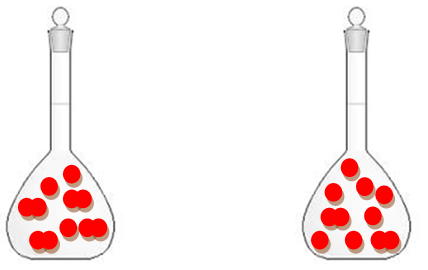 	Figuur 4.1	    Figuur 4.2De oorzaak van de verandering die tot dit nieuwe evenwicht 2 heeft geleid, is:A.	Het toevoegen van Y atomenB.	Het verlagen van de temperatuurC.	Het verkleinen van het volumeD.	Het verhogen van de temperatuurAnswer: D